Уважаемая Наталья Викторовна!Мы, ОАНО ДПО "СКАЕНГ"  – крупнейшая в Восточной Европе онлайн-школа английского языка Skyeng и сообщество преподавателей английского языка Skyteach, спешим сообщить о том, что с 10 марта по 06 апреля 2020 года будет проходить бесплатная IV Международная Олимпиада для знатоков английского языка от Skyteach и Cambridge Assessment English (далее – Олимпиада). От лица оргкомитета Олимпиады приглашаем преподавателей и студентов Мордовского государственного  университета имени Н. П. Огарева поучаствовать в IV Международной Олимпиаде Skyteach и Cambridge Assessment English. Наша цель - наградить лучших преподавателей и студентов, помочь определить уровень знаний английского языка в разных странах и городах. Всех участников Олимпиады ждут интересные задания на языкознание, методику преподавания и soft skills. Для разработки программы привлечены методисты департамента экзаменов Кембриджского университета (Cambridge Assessment English) и методисты Skyteach.Принять участие в Олимпиаде Skyteach 2020 года просто: нужно зарегистрироваться на официальной странице и пройти тестирование. Количество правильно выполненных заданий и скорость - два критерия, по которым будет оцениваться участник. После регистрации каждый участник получит гарантированные бонусы, а победителей ждут главные призы: для преподавателей - двухнедельный курс английского языка в Дублине (языковая школа Twin Group) с питанием и проживанием в семье от AcademConsult, а для любителей английского языка - 2 недели обучения с проживанием  на Мальте - полное погружение в языковую среду от Глобал Диалог.Все участники Олимпиады бесплатно получают электронный сертификат с указанием количества набранных баллов. Сайт Олимпиады: https://skytea.ch/7yОрганизаторы Олимпиады: Международное сообщество преподавателей английского языка Skyteach Сообщество объединяет учителей английского языка со всего мира: из России, стран СНГ, Америки, ЮАР, Канады, Китая, Австралии и пр. Команда Skyteach регулярно организует онлайн-семинары, тренинги, конференции и масштабные фестивали, которые проходят в формате погружения в языковую среду и общения с единомышленниками. Cambridge Assessment English Департамент экзаменов по английскому языку Кембриджского университета (Cambridge Assessment English). Компания предлагает широкий спектр экзаменов по английскому языку. Каждый год более 5 миллионов человек в 130 странах мира сдают Кембриджские экзамены. Сертификаты об успешном прохождении экзаменов признаются учебными заведениями и работодателями по всему миру как подтверждение уровня владения иностранным языком.Ждем Вас на IV Международной Олимпиаде Skyteach и Cambridge Assessment English!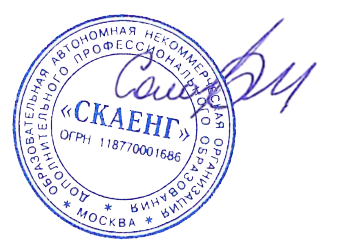 С уважением, Генеральный директорSkyeng                                  Георгий Соловьев
Исп: Мигунова Я.И. тел: +7 (917) 529-26-86 email: y.migunova@skyeng.ruОАНО ДПО «СКАЕНГ»ИНН: 9709022748КПП: 770901001фактический адрес: 109004, г. Москва,ул. Александра Солженицына, 23А, с1Исх «10» марта 2020 г. № 1-46На № ____ от «____» ____ 2020 г.Декану факультета иностранных языков  Мордовского государственного  университета имени Н. П. ОгареваН.В. Бурениной